DARLING DOWNS SCHOOL SPORTDARLING DOWNS SCHOOL SPORTDARLING DOWNS SCHOOL SPORTDARLING DOWNS SCHOOL SPORT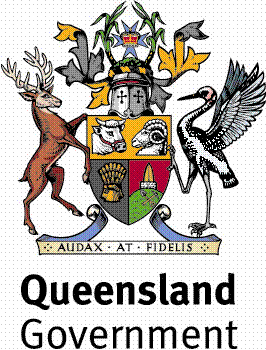 PLEASE READ THE FOLLOWING INFORMATION CAREFULLY!PLEASE READ THE FOLLOWING INFORMATION CAREFULLY!PLEASE READ THE FOLLOWING INFORMATION CAREFULLY!PLEASE READ THE FOLLOWING INFORMATION CAREFULLY!PLEASE READ THE FOLLOWING INFORMATION CAREFULLY!PLEASE READ THE FOLLOWING INFORMATION CAREFULLY!PLEASE READ THE FOLLOWING INFORMATION CAREFULLY!PLEASE READ THE FOLLOWING INFORMATION CAREFULLY!15-16 AND 17-18 YEARS GIRLS RUGBY 7s TRIALS - 202415-16 AND 17-18 YEARS GIRLS RUGBY 7s TRIALS - 202415-16 AND 17-18 YEARS GIRLS RUGBY 7s TRIALS - 202415-16 AND 17-18 YEARS GIRLS RUGBY 7s TRIALS - 202415-16 AND 17-18 YEARS GIRLS RUGBY 7s TRIALS - 202415-16 AND 17-18 YEARS GIRLS RUGBY 7s TRIALS - 202415-16 AND 17-18 YEARS GIRLS RUGBY 7s TRIALS - 202415-16 AND 17-18 YEARS GIRLS RUGBY 7s TRIALS - 2024The 2024 Regional 15-16 AND 17-18 YEARS GIRLS RUGBY 7s Trials are to be held on Monday, February 5, 2024.  Schools are to conduct trials to nominate suitable individuals to attend these trials.The 2024 Regional 15-16 AND 17-18 YEARS GIRLS RUGBY 7s Trials are to be held on Monday, February 5, 2024.  Schools are to conduct trials to nominate suitable individuals to attend these trials.The 2024 Regional 15-16 AND 17-18 YEARS GIRLS RUGBY 7s Trials are to be held on Monday, February 5, 2024.  Schools are to conduct trials to nominate suitable individuals to attend these trials.The 2024 Regional 15-16 AND 17-18 YEARS GIRLS RUGBY 7s Trials are to be held on Monday, February 5, 2024.  Schools are to conduct trials to nominate suitable individuals to attend these trials.The 2024 Regional 15-16 AND 17-18 YEARS GIRLS RUGBY 7s Trials are to be held on Monday, February 5, 2024.  Schools are to conduct trials to nominate suitable individuals to attend these trials.The 2024 Regional 15-16 AND 17-18 YEARS GIRLS RUGBY 7s Trials are to be held on Monday, February 5, 2024.  Schools are to conduct trials to nominate suitable individuals to attend these trials.The 2024 Regional 15-16 AND 17-18 YEARS GIRLS RUGBY 7s Trials are to be held on Monday, February 5, 2024.  Schools are to conduct trials to nominate suitable individuals to attend these trials.The 2024 Regional 15-16 AND 17-18 YEARS GIRLS RUGBY 7s Trials are to be held on Monday, February 5, 2024.  Schools are to conduct trials to nominate suitable individuals to attend these trials.SCHOOL BASED NOMINATIONS ONLYSCHOOL BASED NOMINATIONS ONLYSCHOOL BASED NOMINATIONS ONLYSCHOOL BASED NOMINATIONS ONLYSCHOOL BASED NOMINATIONS ONLYSCHOOL BASED NOMINATIONS ONLYSCHOOL BASED NOMINATIONS ONLYSCHOOL BASED NOMINATIONS ONLYPlease note the following details:Please note the following details:Please note the following details:DATE:DATE:DATE:Monday, February 5, 2024.Monday, February 5, 2024.VENUE:VENUE:VENUE:Highfields Rugby Union Grounds, Cronin Road, HighfieldsHighfields Rugby Union Grounds, Cronin Road, HighfieldsHighfields Rugby Union Grounds, Cronin Road, HighfieldsHighfields Rugby Union Grounds, Cronin Road, HighfieldsHighfields Rugby Union Grounds, Cronin Road, HighfieldsTIME:TIME:TIME:9:30 a.m. – 2:30 p.m. (Players are to arrive by 9:00 a.m.)9:30 a.m. – 2:30 p.m. (Players are to arrive by 9:00 a.m.)9:30 a.m. – 2:30 p.m. (Players are to arrive by 9:00 a.m.)9:30 a.m. – 2:30 p.m. (Players are to arrive by 9:00 a.m.)9:30 a.m. – 2:30 p.m. (Players are to arrive by 9:00 a.m.)Individual SCHOOL team nominations will be accepted - from schools in DD and SW Sport Regions.Individual nominations will be accepted if a team can’t be formed.  All schools will have maximum of one team.Schools are to ensure that students are supervised by staff whilst at the trial.It is a SCHOOL’S RESPONSIBILITY to ensure staff accompany teams to Regional Trials and provide TRS days to cover staff absence from school for these days.Teams attending without a team official WILL BE INELIGIBLE to compete at the Regional Trials.OFFICIAL MEETING: A meeting of team officials will be held 9:15 a.m. Monday, February 5.SELECTION PROCEDURES: One (1) teacher from each participating school will be nominated as a member of the selection panel.Individual SCHOOL team nominations will be accepted - from schools in DD and SW Sport Regions.Individual nominations will be accepted if a team can’t be formed.  All schools will have maximum of one team.Schools are to ensure that students are supervised by staff whilst at the trial.It is a SCHOOL’S RESPONSIBILITY to ensure staff accompany teams to Regional Trials and provide TRS days to cover staff absence from school for these days.Teams attending without a team official WILL BE INELIGIBLE to compete at the Regional Trials.OFFICIAL MEETING: A meeting of team officials will be held 9:15 a.m. Monday, February 5.SELECTION PROCEDURES: One (1) teacher from each participating school will be nominated as a member of the selection panel.Individual SCHOOL team nominations will be accepted - from schools in DD and SW Sport Regions.Individual nominations will be accepted if a team can’t be formed.  All schools will have maximum of one team.Schools are to ensure that students are supervised by staff whilst at the trial.It is a SCHOOL’S RESPONSIBILITY to ensure staff accompany teams to Regional Trials and provide TRS days to cover staff absence from school for these days.Teams attending without a team official WILL BE INELIGIBLE to compete at the Regional Trials.OFFICIAL MEETING: A meeting of team officials will be held 9:15 a.m. Monday, February 5.SELECTION PROCEDURES: One (1) teacher from each participating school will be nominated as a member of the selection panel.Individual SCHOOL team nominations will be accepted - from schools in DD and SW Sport Regions.Individual nominations will be accepted if a team can’t be formed.  All schools will have maximum of one team.Schools are to ensure that students are supervised by staff whilst at the trial.It is a SCHOOL’S RESPONSIBILITY to ensure staff accompany teams to Regional Trials and provide TRS days to cover staff absence from school for these days.Teams attending without a team official WILL BE INELIGIBLE to compete at the Regional Trials.OFFICIAL MEETING: A meeting of team officials will be held 9:15 a.m. Monday, February 5.SELECTION PROCEDURES: One (1) teacher from each participating school will be nominated as a member of the selection panel.Individual SCHOOL team nominations will be accepted - from schools in DD and SW Sport Regions.Individual nominations will be accepted if a team can’t be formed.  All schools will have maximum of one team.Schools are to ensure that students are supervised by staff whilst at the trial.It is a SCHOOL’S RESPONSIBILITY to ensure staff accompany teams to Regional Trials and provide TRS days to cover staff absence from school for these days.Teams attending without a team official WILL BE INELIGIBLE to compete at the Regional Trials.OFFICIAL MEETING: A meeting of team officials will be held 9:15 a.m. Monday, February 5.SELECTION PROCEDURES: One (1) teacher from each participating school will be nominated as a member of the selection panel.Individual SCHOOL team nominations will be accepted - from schools in DD and SW Sport Regions.Individual nominations will be accepted if a team can’t be formed.  All schools will have maximum of one team.Schools are to ensure that students are supervised by staff whilst at the trial.It is a SCHOOL’S RESPONSIBILITY to ensure staff accompany teams to Regional Trials and provide TRS days to cover staff absence from school for these days.Teams attending without a team official WILL BE INELIGIBLE to compete at the Regional Trials.OFFICIAL MEETING: A meeting of team officials will be held 9:15 a.m. Monday, February 5.SELECTION PROCEDURES: One (1) teacher from each participating school will be nominated as a member of the selection panel.Individual SCHOOL team nominations will be accepted - from schools in DD and SW Sport Regions.Individual nominations will be accepted if a team can’t be formed.  All schools will have maximum of one team.Schools are to ensure that students are supervised by staff whilst at the trial.It is a SCHOOL’S RESPONSIBILITY to ensure staff accompany teams to Regional Trials and provide TRS days to cover staff absence from school for these days.Teams attending without a team official WILL BE INELIGIBLE to compete at the Regional Trials.OFFICIAL MEETING: A meeting of team officials will be held 9:15 a.m. Monday, February 5.SELECTION PROCEDURES: One (1) teacher from each participating school will be nominated as a member of the selection panel.Individual SCHOOL team nominations will be accepted - from schools in DD and SW Sport Regions.Individual nominations will be accepted if a team can’t be formed.  All schools will have maximum of one team.Schools are to ensure that students are supervised by staff whilst at the trial.It is a SCHOOL’S RESPONSIBILITY to ensure staff accompany teams to Regional Trials and provide TRS days to cover staff absence from school for these days.Teams attending without a team official WILL BE INELIGIBLE to compete at the Regional Trials.OFFICIAL MEETING: A meeting of team officials will be held 9:15 a.m. Monday, February 5.SELECTION PROCEDURES: One (1) teacher from each participating school will be nominated as a member of the selection panel.NOMINATION FEE:NOMINATION FEE:NOMINATION FEE:$16.50 per student.   No money is to be paid at the trial.$16.50 per student.   No money is to be paid at the trial.$16.50 per student.   No money is to be paid at the trial.$16.50 per student.   No money is to be paid at the trial.$16.50 per student.   No money is to be paid at the trial.Students are to go to https://rssshop.education.qld.gov.au/darlingdowns  and pay for their regional trial fee by Wednesday, January 31, 2024. The Sports Office will no longer be re-opening the shop after the due date if payment has not been received. NO PAYMENT = NO TRIALStudents are to go to https://rssshop.education.qld.gov.au/darlingdowns  and pay for their regional trial fee by Wednesday, January 31, 2024. The Sports Office will no longer be re-opening the shop after the due date if payment has not been received. NO PAYMENT = NO TRIALStudents are to go to https://rssshop.education.qld.gov.au/darlingdowns  and pay for their regional trial fee by Wednesday, January 31, 2024. The Sports Office will no longer be re-opening the shop after the due date if payment has not been received. NO PAYMENT = NO TRIALStudents are to go to https://rssshop.education.qld.gov.au/darlingdowns  and pay for their regional trial fee by Wednesday, January 31, 2024. The Sports Office will no longer be re-opening the shop after the due date if payment has not been received. NO PAYMENT = NO TRIALStudents are to go to https://rssshop.education.qld.gov.au/darlingdowns  and pay for their regional trial fee by Wednesday, January 31, 2024. The Sports Office will no longer be re-opening the shop after the due date if payment has not been received. NO PAYMENT = NO TRIALNOMINATIONS CLOSE:NOMINATIONS CLOSE:NOMINATIONS CLOSE:Monday, January 29, 2024, with:Monday, January 29, 2024, with:Monday, January 29, 2024, with:Monday, January 29, 2024, with:Monday, January 29, 2024, with:Mick JarroushWilsonton SHS275 North StreetWilsonton Heights 4350 4639 0444					0421 236 102Email: mjarr12@eq.edu.auMick JarroushWilsonton SHS275 North StreetWilsonton Heights 4350 4639 0444					0421 236 102Email: mjarr12@eq.edu.auMick JarroushWilsonton SHS275 North StreetWilsonton Heights 4350 4639 0444					0421 236 102Email: mjarr12@eq.edu.auMick JarroushWilsonton SHS275 North StreetWilsonton Heights 4350 4639 0444					0421 236 102Email: mjarr12@eq.edu.auMick JarroushWilsonton SHS275 North StreetWilsonton Heights 4350 4639 0444					0421 236 102Email: mjarr12@eq.edu.auREGIONAL TEAM:	REGIONAL TEAM:	REGIONAL TEAM:	At the conclusion of the trials, regional sides will be selected to contest the State Championships at Metropolitan North from May 17 – 19 (15-16 Years) and May 17 – 19 (17-18 Years).  Please note that this will be when made to order uniforms will be tried on; sizes for these items must be given to team managers prior to departure.At the conclusion of the trials, regional sides will be selected to contest the State Championships at Metropolitan North from May 17 – 19 (15-16 Years) and May 17 – 19 (17-18 Years).  Please note that this will be when made to order uniforms will be tried on; sizes for these items must be given to team managers prior to departure.At the conclusion of the trials, regional sides will be selected to contest the State Championships at Metropolitan North from May 17 – 19 (15-16 Years) and May 17 – 19 (17-18 Years).  Please note that this will be when made to order uniforms will be tried on; sizes for these items must be given to team managers prior to departure.At the conclusion of the trials, regional sides will be selected to contest the State Championships at Metropolitan North from May 17 – 19 (15-16 Years) and May 17 – 19 (17-18 Years).  Please note that this will be when made to order uniforms will be tried on; sizes for these items must be given to team managers prior to departure.At the conclusion of the trials, regional sides will be selected to contest the State Championships at Metropolitan North from May 17 – 19 (15-16 Years) and May 17 – 19 (17-18 Years).  Please note that this will be when made to order uniforms will be tried on; sizes for these items must be given to team managers prior to departure.QUEENSLAND SELECTION: QUEENSLAND SELECTION: QUEENSLAND SELECTION: Dependent on the sport, students may be eligible for selection in a Queensland representative team or Merit team.Dependent on the sport, students may be eligible for selection in a Queensland representative team or Merit team.Dependent on the sport, students may be eligible for selection in a Queensland representative team or Merit team.Dependent on the sport, students may be eligible for selection in a Queensland representative team or Merit team.Dependent on the sport, students may be eligible for selection in a Queensland representative team or Merit team.MEDICAL / PERMISSION FORMS:MEDICAL / PERMISSION FORMS:MEDICAL / PERMISSION FORMS:All students must bring a completed DD Trial Permission Form (including the section for Mouthguard Consent) to the regional trial. This will be collected by the Convenor.  NO FORM and No MOUTHGUARD means the student will be unable to trial on the day.All students must bring a completed DD Trial Permission Form (including the section for Mouthguard Consent) to the regional trial. This will be collected by the Convenor.  NO FORM and No MOUTHGUARD means the student will be unable to trial on the day.All students must bring a completed DD Trial Permission Form (including the section for Mouthguard Consent) to the regional trial. This will be collected by the Convenor.  NO FORM and No MOUTHGUARD means the student will be unable to trial on the day.All students must bring a completed DD Trial Permission Form (including the section for Mouthguard Consent) to the regional trial. This will be collected by the Convenor.  NO FORM and No MOUTHGUARD means the student will be unable to trial on the day.All students must bring a completed DD Trial Permission Form (including the section for Mouthguard Consent) to the regional trial. This will be collected by the Convenor.  NO FORM and No MOUTHGUARD means the student will be unable to trial on the day.CONVENOR:CONVENOR:CONVENOR:Mick JarroushMick JarroushDARLING DOWNS SCHOOL SPORTDARLING DOWNS SCHOOL SPORTDARLING DOWNS SCHOOL SPORTDARLING DOWNS SCHOOL SPORTDARLING DOWNS SCHOOL SPORTDARLING DOWNS SCHOOL SPORTNOMINATION FORM: 15 – 16 YEARSNOMINATION FORM: 15 – 16 YEARSSCHOOL:SCHOOL:SCHOOL:SCHOOL:……………………………………………………………………………………………………………………………………………………………………………………………………………………………………………………………………………………………………………………Students born 2008 - 2009Students born 2008 - 2009Students born 2008 - 2009Students born 2008 - 2009Students born 2008 - 2009Students born 2008 - 2009Students born 2008 - 2009Students born 2008 - 2009NAMENAMENAMESCHOOLSCHOOLDATE OF BIRTHDATE OF BIRTHDATE OF BIRTH111222333444555666777888999101010CONTACT STAFF MEMBER:CONTACT STAFF MEMBER:CONTACT STAFF MEMBER:CONTACT STAFF MEMBER:……………………………............................……………………………............................……………………………............................……………………………............................PHONE NUMBER:PHONE NUMBER:PHONE NUMBER:PHONE NUMBER:……………………………............................……………………………............................……………………………............................……………………………............................NAME OF TEACHER ACCOMPANYING TEAM:NAME OF TEACHER ACCOMPANYING TEAM:NAME OF TEACHER ACCOMPANYING TEAM:NAME OF TEACHER ACCOMPANYING TEAM:……………………………............................……………………………............................……………………………............................……………………………............................REMINDERS: REMINDERS: REMINDERS: REMINDERS: Teams attending without a team official WILL BE INELIGIBLE to compete at the Regional Trials.All students must bring a completed DD Trial Permission Form (including the section for Mouthguard Consent) to the regional trial. This will be collected by the Convenor.  NO FORM means the student will be unable to trial on the day.Teams attending without a team official WILL BE INELIGIBLE to compete at the Regional Trials.All students must bring a completed DD Trial Permission Form (including the section for Mouthguard Consent) to the regional trial. This will be collected by the Convenor.  NO FORM means the student will be unable to trial on the day.Teams attending without a team official WILL BE INELIGIBLE to compete at the Regional Trials.All students must bring a completed DD Trial Permission Form (including the section for Mouthguard Consent) to the regional trial. This will be collected by the Convenor.  NO FORM means the student will be unable to trial on the day.Teams attending without a team official WILL BE INELIGIBLE to compete at the Regional Trials.All students must bring a completed DD Trial Permission Form (including the section for Mouthguard Consent) to the regional trial. This will be collected by the Convenor.  NO FORM means the student will be unable to trial on the day.NOMINATION FEE:	NOMINATION FEE:	NOMINATION FEE:	NOMINATION FEE:	$16.50 per student.   No money is to be paid at the trial.Students and families are to go to the DD School Sport Online shop and pay for their regional trial fee by Monday, January 31, 2024. The Sports Office will no longer be re-opening the shop after the due date if payment has not been received.  NO PAYMENT = NO TRIALwww.ddschoolsport.eq.edu.au , click the “Pay now – Levies and apparel”.$16.50 per student.   No money is to be paid at the trial.Students and families are to go to the DD School Sport Online shop and pay for their regional trial fee by Monday, January 31, 2024. The Sports Office will no longer be re-opening the shop after the due date if payment has not been received.  NO PAYMENT = NO TRIALwww.ddschoolsport.eq.edu.au , click the “Pay now – Levies and apparel”.$16.50 per student.   No money is to be paid at the trial.Students and families are to go to the DD School Sport Online shop and pay for their regional trial fee by Monday, January 31, 2024. The Sports Office will no longer be re-opening the shop after the due date if payment has not been received.  NO PAYMENT = NO TRIALwww.ddschoolsport.eq.edu.au , click the “Pay now – Levies and apparel”.$16.50 per student.   No money is to be paid at the trial.Students and families are to go to the DD School Sport Online shop and pay for their regional trial fee by Monday, January 31, 2024. The Sports Office will no longer be re-opening the shop after the due date if payment has not been received.  NO PAYMENT = NO TRIALwww.ddschoolsport.eq.edu.au , click the “Pay now – Levies and apparel”.RETURN THIS FORM BY MONDAY, JANUARY 29, 2024, TO:	RETURN THIS FORM BY MONDAY, JANUARY 29, 2024, TO:	RETURN THIS FORM BY MONDAY, JANUARY 29, 2024, TO:	RETURN THIS FORM BY MONDAY, JANUARY 29, 2024, TO:	Mick JarroushWilsonton SHSEmail: mjarr12@eq.edu.auMick JarroushWilsonton SHSEmail: mjarr12@eq.edu.auMick JarroushWilsonton SHSEmail: mjarr12@eq.edu.auMick JarroushWilsonton SHSEmail: mjarr12@eq.edu.auDARLING DOWNS SCHOOL SPORTDARLING DOWNS SCHOOL SPORTDARLING DOWNS SCHOOL SPORTDARLING DOWNS SCHOOL SPORTNOMINATION FORM: 17 – 18 YEARSNOMINATION FORM: 17 – 18 YEARSSCHOOL:SCHOOL:SCHOOL:………………………………………………………………………………………………………………………………………………………………………………………………………………………………………Students born 2006 - 2007Students born 2006 - 2007Students born 2006 - 2007Students born 2006 - 2007Students born 2006 - 2007Students born 2006 - 2007NAMENAMESCHOOLSCHOOLDATE OF BIRTHDATE OF BIRTH1122334455667788991010CONTACT STAFF MEMBER:CONTACT STAFF MEMBER:CONTACT STAFF MEMBER:……………………………............................……………………………............................……………………………............................PHONE NUMBER:PHONE NUMBER:PHONE NUMBER:……………………………............................……………………………............................……………………………............................NAME OF TEACHER ACCOMPANYING TEAM:NAME OF TEACHER ACCOMPANYING TEAM:NAME OF TEACHER ACCOMPANYING TEAM:……………………………............................……………………………............................……………………………............................REMINDERS: REMINDERS: REMINDERS: Teams attending without a team official WILL BE INELIGIBLE to compete at the Regional Trials.All students must bring a completed DD Trial Permission Form (including the section for Mouthguard Consent) to the regional trial. This will be collected by the Convenor.  NO FORM means the student will be unable to trial on the day.Teams attending without a team official WILL BE INELIGIBLE to compete at the Regional Trials.All students must bring a completed DD Trial Permission Form (including the section for Mouthguard Consent) to the regional trial. This will be collected by the Convenor.  NO FORM means the student will be unable to trial on the day.Teams attending without a team official WILL BE INELIGIBLE to compete at the Regional Trials.All students must bring a completed DD Trial Permission Form (including the section for Mouthguard Consent) to the regional trial. This will be collected by the Convenor.  NO FORM means the student will be unable to trial on the day.NOMINATION FEE:	NOMINATION FEE:	NOMINATION FEE:	$16.50 per student.   No money is to be paid at the trial.Students and families are to go to the DD School Sport Online shop and pay for their regional trial fee by Monday, January 31, 2024. The Sports Office will no longer be re-opening the shop after the due date if payment has not been received.  NO PAYMENT = NO TRIALwww.ddschoolsport.eq.edu.au , click the “Pay now – Levies and apparel”.$16.50 per student.   No money is to be paid at the trial.Students and families are to go to the DD School Sport Online shop and pay for their regional trial fee by Monday, January 31, 2024. The Sports Office will no longer be re-opening the shop after the due date if payment has not been received.  NO PAYMENT = NO TRIALwww.ddschoolsport.eq.edu.au , click the “Pay now – Levies and apparel”.$16.50 per student.   No money is to be paid at the trial.Students and families are to go to the DD School Sport Online shop and pay for their regional trial fee by Monday, January 31, 2024. The Sports Office will no longer be re-opening the shop after the due date if payment has not been received.  NO PAYMENT = NO TRIALwww.ddschoolsport.eq.edu.au , click the “Pay now – Levies and apparel”.RETURN THIS FORM BY MONDAY, JANUARY 29, 2024, TO:	RETURN THIS FORM BY MONDAY, JANUARY 29, 2024, TO:	RETURN THIS FORM BY MONDAY, JANUARY 29, 2024, TO:	Mick JarroushWilsonton SHSEmail: mjarr12@eq.edu.auMick JarroushWilsonton SHSEmail: mjarr12@eq.edu.auMick JarroushWilsonton SHSEmail: mjarr12@eq.edu.au